	Женева, Уважаемая госпожа,
уважаемый господин,На последнем собрании Рабочих групп 1 и 2 5-й Исследовательской комиссии, которое проходило в Женеве с 23 по 29 июля 2014 года, было решено в рамках исследования, проводимого по Вопросу 9/5 (Общие рекомендации и рекомендации для семейств продуктов по ЭМС для оборудования электросвязи), составить вопросник, который описывается ниже: "Вопросник по электромагнитным помехам (EMI), связанным с излучениями в сетях переменного тока ниже 150 кГц"Этот вопросник предназначен для сбора информации по электромагнитным помехам (EMI), в том числе о неисправностях оборудования электросвязи или ИТ, вызываемых шумом в сетях переменного тока (линиях электропередач) ниже 150 кГц. Собранная информация будет проанализирована для установления надлежащего требования к ЭМС ниже 150 кГц. Число источников излучений ниже 150 кГц, таких как подсистемы поддержания нормальных параметров энергоснабжения (PCS) и источники бесперебойного питания (UPS), растет. Ввиду этого прогнозируется, что электромагнитный шум ниже 150 кГц в сетях переменного тока увеличится в оборудовании электросвязи и может вызвать помехи. Для данного исследования уже сообщалось о некоторых помехах системам электросвязи, но в настоящее время информации по этому явлению недостаточно.Исходя из этого, данный вопросник публикуется с тем, чтобы предложить всем Государствам-Членам, Членам Сектора МСЭ-Т, академическим организациям и Ассоциированным членам МСЭ-Т представить примеры своего опыта. Вопросник, доступный в веб-сети, представлен по следующему адресу: https://www.itu.int/en/ITU-T/studygroups/2013-2016/05/Pages/questionnaires/emission-on-acmains.aspx.Был бы признателен, если бы вы заполнили этот онлайновый вопросник и представили его нам не позднее 12 февраля 2015 года.Если у вас возникнут какие-либо вопросы, просим обращаться к г-же Кристине Буети (Ms Cristina Bueti) (tsbsg5@itu.int).Успех данного вопросника зависит от ответов, полученных от Государств-Членов, Членов Сектора МСЭ-Т, академических организаций и Ассоциированных членов МСЭ-T. Убедительно прошу вас уделить время для ответа на все вопросы обследования и представить нам свои ответы до указанного выше предельного срока.Заранее благодарим вас за сотрудничество.С уважением,Малколм Джонсон
Директор Бюро
стандартизации электросвязиБюро стандартизации 
электросвязи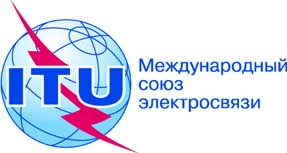 Осн.:Циркуляр 128 БСЭ
COM 5/CB–	Администрациям Государств – Членов СоюзаТел.:
Факс:
Эл. почта:+41 22 730 6301
+41 22 730 5853
tsbsg5@itu.intКопии:–	Членам Сектора МСЭ-Т–	Ассоциированным членам МСЭ-Т–	Академическим организациям – Членам МСЭ-Т–	Председателям и заместителям председателей всех исследовательских комиссий МСЭ-Т–	Директору Бюро развития электросвязи–	Директору Бюро радиосвязиПредмет:Вопросник по электромагнитным помехам, связанным с излучениями в сетях переменного тока ниже 150 кГцВопросник по электромагнитным помехам, связанным с излучениями в сетях переменного тока ниже 150 кГц